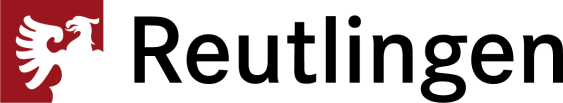 Verwaltungsdezernat	Reutlingen, 01.10.2020Einladung zur InformationsveranstaltungEine Oberstufe für die Reutlinger Gemeinschaftsschulenam Mittwoch, 21. Oktober 2020 um 19:30 Uhrin der Wittumhalle beim Bildungszentrum Nord, Wittumstraße 37, 72766 Reutlingen-RommelsbachZum vielfältigen Bildungsangebot der Schulstadt Reutlingen gehören vier  Gemeinschaftsschulen:Eduard-Spranger-Gemeinschaftsschule (2013), Friedrich-Förster-Gemeinschafts-schule im BZN (2016), Friedrich-Hoffmann-Gemeinschaftsschule (2016), Minna-Specht-Gemeinschaftsschule (2016).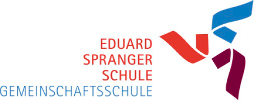 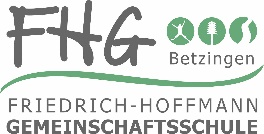 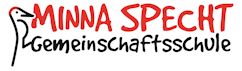 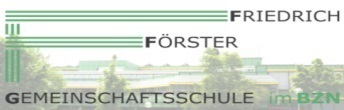 Die Reutlinger Gemeinschaftsschulen führen Kinder und Jugendliche zu allen allgemeinbildenden Schulabschlüssen. Das Besondere am pädagogischen Konzept der Gemeinschaftsschule ist, dass das Lernen in verschiedenen Fächern auf unterschiedlichen Niveaustufen möglich ist. Inzwischen lernen in diesen Reutlinger Schulen über 1.300 Kinder und Jugendliche in den Jahrgangsstufen 5 - 10 mit dem individuellen Lernkonzept der Gemeinschaftsschulen. Es besteht der Wunsch vieler Eltern und Schülerinnen und Schüler, dass dieses pädagogische Konzept der Gemeinschaftsschule auch in der gymnasialen Oberstufe fortgesetzt wird und das Abitur an einer Reutlinger Gemeinschaftsschule erworben werden kann. Darüber wollen Sie die Stadtverwaltung und die Schulleitungen gerne informieren.Sie erhalten Informationenzum Antragsverfahren und zu den Machbarkeitsstudien der Stadt Reutlingen,
Ltd. Schulamtsdirektor Roland Hocker und Bürgermeister Robert Hahnzum individuellen Lernkonzept der Reutlinger Gemeinschaftsschulen,
Gemeinschaftsschulrektoren Dr. Matthias Riemer und Gabriele Kupferzu den positiven Erfahrungen in der Oberstufe der Gemeinschaftsschule West in Tübingen
Gemeinschaftsschulrektorin Angela Keppel-Allgaier mit Eltern und Schülerinnen und Schülernund die Gelegenheit zu Fragen und zur Diskussion.Aus Infektionsschutzgründen können höchstens 200 Personen an der Veranstaltung teilnehmen. Wir bitten Sie deshalb bis zum 19.10.2020 um eine persönliche Anmeldung mit Nennung Ihrer Kontaktdaten (Anschrift, Telefonnummer) an schulabteilung@reutlingen.deSie erhalten danach eine Mailbestätigung, die Sie bitte ausgedruckt oder digital als Teilnahmeberechtigung mitbringen. Wenn Sie keine Mailbestätigung erhalten, sind die vorhandenen Plätze bereits reserviert. Die Bestuhlung der Halle wird die Einhaltung der Abstandsregeln ermöglichen. Personen aus demselben Haushalt (bis zu 3 Personen) können sich gerne gemeinsam anmelden und zusammensitzen. Ab Betreten der Halle bis zur Einnahme Ihres Sitzplatzes bitten wir Sie, einen Mund-Nasenschutz zu tragen. Das Betreten der Halle ist ausschließlich über den Haupteingang möglich. Bitte nehmen Sie nur an der Veranstaltung teil, wenn Sie gesund sind und sich in den letzten 14 Tagen nicht in einem Risikogebiet aufgehalten haben.Freundliche GrüßeRobert HahnBürgermeister